Kangaroo Harvest Zones in Victoria 2025-2028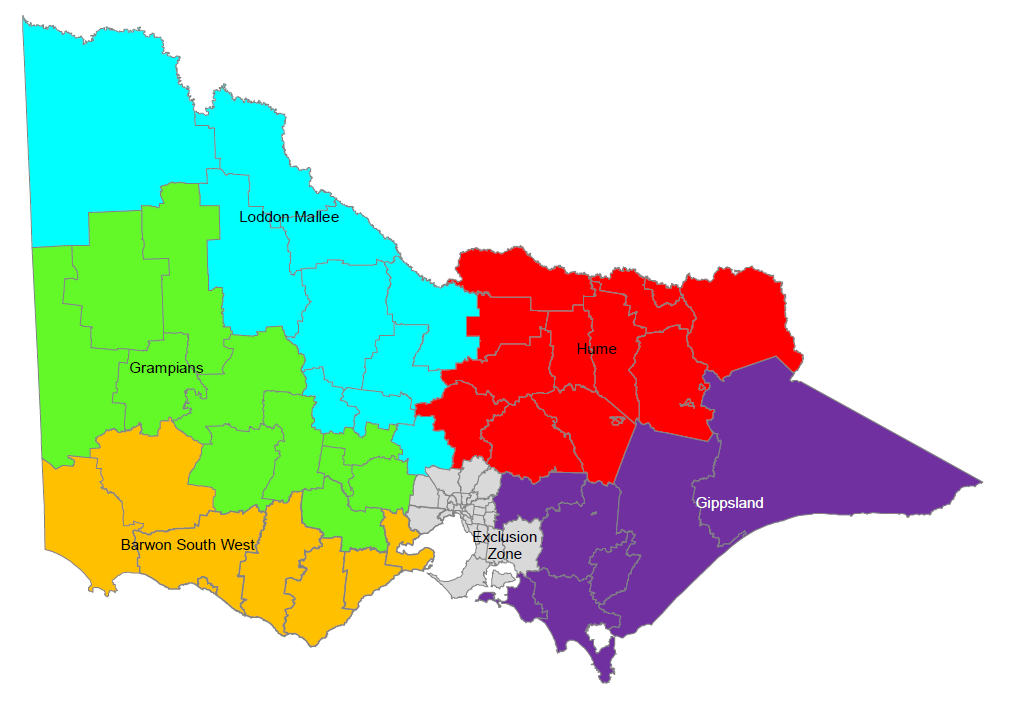 